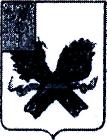 АДМИНИСТРАЦИЯДАВЫДОВСКОГО МУНИЦИПАЛЬНОГО ОБРАЗОВАНИЯ ПУГАЧЕВСКОГО МУНИЦИПАЛЬНОГО РАЙОНАСАРАТОВСКОЙ ОБЛАСТИПОСТАНОВЛЕНИЕот 29 сентября  2021  года № 62Об осуществлении полномочий заказчика по организации закупок товаров, работ, услуг для муниципальных нужд	В соответствии с пунктом 4 части 5 статьи 26 Федерального закона от 05.04.2013 года № 44-ФЗ «О контрактной системе в сфере закупок товаров, работ, услуг для обеспечения государственных и муниципальных нужд», руководствуясь Уставом Давыдовского муниципального образования Пугачевского муниципального района Саратовской области, администрация Давыдовского муниципального образования Пугачевского муниципального района Саратовской области ПОСТАНОВЛЯЕТ:1. Установить, что администрация Давыдовского муниципального образования Пугачевского муниципального района Саратовской области осуществляет полномочия заказчика по организации закупок товаров, работ, услуг для обеспечения муниципальных нужд самостоятельно.2. Обнародовать настоящее постановление в установленном порядке и разместить на официальном сайте администрации Давыдовского муниципального образования Пугачевского муниципального района Саратовской области в сети «Интернет.3. Настоящее постановление вступает в силу со дня его обнародования.Глава Давыдовскогомуниципального образования			 		А.Г. Тарасов